Key topics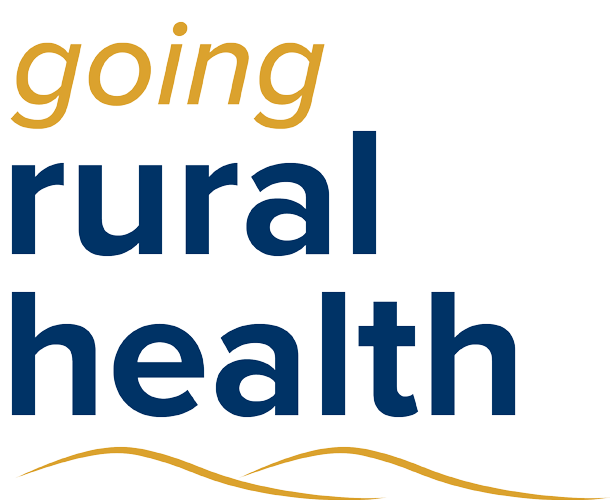 • Expectations• Learning preferences• At risk learner• Providing feedback• Interprofessional Learning•Teaching on the runINTERMEDIATE SUPERVISION WORKSHOP(Target audience- nursing staff)Thursday 28th November 2019The morning session will be an interprofessional session and will include providing effective feedback, managing challenging conversations, and at risk learners.The afternoon session, with only nursing staff, will include interprofessional learning opportunities, teaching on the run, finding the time, the ANSAT and other topics.It will also provide an opportunity for open discussions and brainstorming.For more information and to register:Northeast Health Full Day supervision workshopThe Going Rural Health website has details of other training available.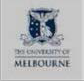 • The ANSAT• BrainstormingLOCATIONNortheast Health Margaret Boyd Education CentreTime: 9.00am-4.00pmLunch/morning and afternoon tea providedCost $20